                                                            Р Е Ш Е Н И Е №26-83/2                                                                             двадцать шестой  сессии Совета депутатов третьего созыва Мендур-Сокконского сельского   поселения   от 03.10.2016 г.       Совет депутатов решил: -Депутатом второго округа назначить Токтомысова Карчага Селиверстровича.-Депутатом третьего округа назначить Мурыеву Людмилу Максимовну.-Депутатом шестого округа назначить Акулову Айару Игорьевну.Председатель Совета депутатов                                Глава МО «Мендур-Сокконское                              МО «Мендур-Сокконское сельское                          сельское поселение»поселение»                                                                    ___________  Е.С.Махалина        ___________ Е.С.Махалин                                    Россия  Республика Алтай Усть-Канский районСовет депутатов    Мендур-Сокконскогосельского поселения                       Россия Алтай РеспубликанынКан-Оозы аймактын Мендур-Соккон 1урттын депутаттар Соведи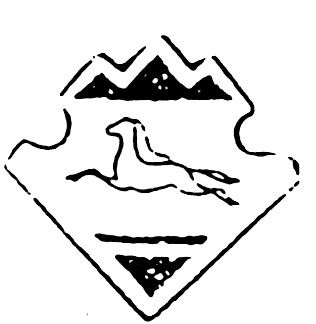 